Universidad Nacional de La Matanza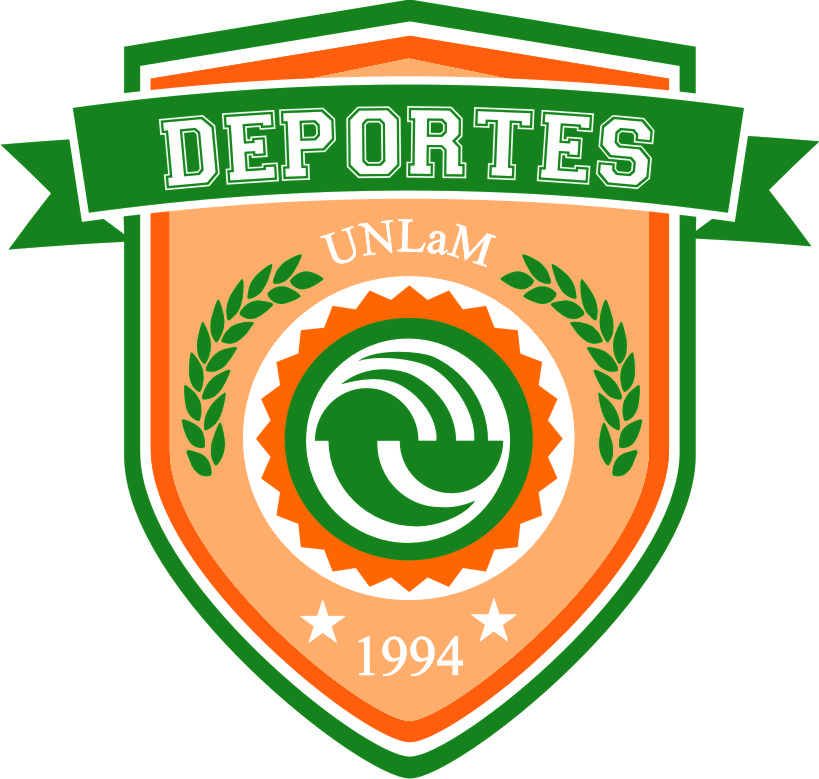 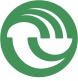 AUTORIZACIÓN DE PRUEBAQuien suscribe ………………………………………………………………......................autoriza en función de PADRE / MADRE / TUTOR con DNI………………………..…                a……………………………………………………… con DNI ……………………..…… nacido el……………………………..a realizar la prueba deportiva de la actividad de……………………………..el día…………………………………..siendo responsable de cualquier suceso o siniestro que ocurra durante la práctica de la misma.FIRMA y ACLARACIÓN DEL RESPONSABLE